令和６年度区民防災講習　申込書町会・自治会名：　　　　　　　　　　　申込代表者氏名：　　　　　　　　　　　電話番号：　　　　　　　　　　　　　　１　講習会内容　①災害イメージトレーニング・避難所講習　　実施日時　令和６年５月25日（土）午前９時～午前12時まで　　実施会場　板橋区役所南館４階 災害対策室　　申込期限　令和６年４月26日（金）まで　➁資器材取扱講習　　実施日時　令和６年11月23日（土）午前９時～午前12時まで　　実施会場　板橋フレンドセンター校庭・体育館　　申込期限　令和６年10月25日（金）まで２　申込表※防災リーダー認定希望については、防災リーダー入門講習（YouTube動画）を視聴した方で、「希望する方に」防災リーダー認定証・防災リーダーベストを配付しております。ご希望される場合には必ず「希望する」を選択してください。講習会を以前に受講したことがあり、今年度も再度受講を希望される方で、以前に認定証やリーダーベストを支給・貸与された方は対象になりませんのでご注意ください。※YouTubeの防災リーダー入門講習のご視聴がお済みでない方は下記URLもしくは二次元コードよりアクセスし、ご視聴ください。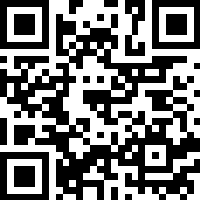 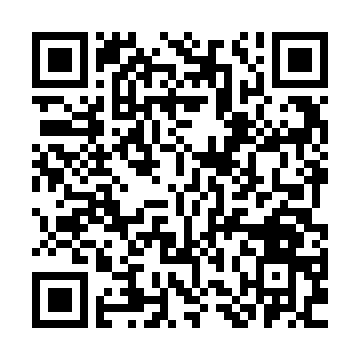 No.氏名住所電話番号希望する講習会防災リーダー認定希望※（例）板橋2-66-103-3579-2152☑①災害イメージ・避難所□➁資器材取扱☑希望する□希望しない１□①災害イメージ・避難所□➁資器材取扱□希望する□希望しない２□①災害イメージ・避難所□➁資器材取扱□希望する□希望しない３□①災害イメージ・避難所□➁資器材取扱□希望する□希望しない４□①災害イメージ・避難所□➁資器材取扱□希望する□希望しない５□①災害イメージ・避難所□➁資器材取扱□希望する□希望しない